ROMÂNIACONSILIUL LOCAL AL MUN. ALEXANDRIADIRECŢIA DE ASISTENŢĂ SOCIALĂ ALEXANDRIA                                        Str. Dunarii nr. 139, Alexandria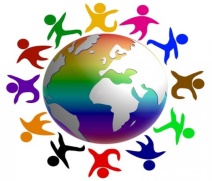 Nr.________/_________2023Direcţia de Asistenţă Socială Alexandriaanunță organizarea în data de 02.05.2023 ora 10:00 a concursului de recrutare pentru ocuparea unui post contractual de execuţie vacant de asistent medical debutant, pe perioadă nedeterminată, 8 ore/zi, 40 ore/săptămână, în cadrul Serviciului Cabinete de Stomatologie ȘcolarăProbe stabilite pentru concurs:06.04-21.04.2023, ora 14.00 – depunerea dosarelor de concurspana în data de 25.04.2023-  selecția dosarelor de participare la concurs;în data de 02.05.2023, ora 10.00  - proba scrisă;data și ora pentru proba interviu – se vor stabili în termenul legal de 4 zile lucrătoare de la data susținerii probei scrise și se va afișa odată cu rezultatele acesteia.Se pot prezenta la următoarea etapă numai candidaţii declaraţi admişi la etapa precedentă.Condiţiile generale de participare la concurs:a) are cetățenia română sau cetățenia unui alt stat membru al Uniunii Europene, a unui stat parte la Acordul privind Spațiul Economic European (SEE) sau cetățenia Confederației Elvețiene;b) cunoaște limba română, scris și vorbit;c) are capacitate de muncă în conformitate cu prevederile Legii nr. 53/2003 - Codul muncii, republicată, cu modificările și completările ulterioare;d) are o stare de sănătate corespunzătoare postului pentru care candidează, atestată pe baza adeverinței medicale eliberate de medicul de familie sau de unitățile sanitare abilitate;e) îndeplinește condițiile de studii, de vechime în specialitate și, după caz, alte condiții specifice potrivit cerințelor postului scos la concurs;f) nu a fost condamnată definitiv pentru săvârșirea unei infracțiuni contra securității naționale, contra autorității, contra umanității, infracțiuni de corupție sau de serviciu, infracțiuni de fals ori contra înfăptuirii justiției, infracțiuni săvârșite cu intenție care ar face o persoană candidată la post incompatibilă cu exercitarea funcției contractuale pentru care candidează, cu excepția situației în care a intervenit reabilitarea;g) nu execută o pedeapsă complementară prin care i-a fost interzisă exercitarea dreptului de a ocupa funcția, de a exercita profesia sau meseria ori de a desfășura activitatea de care s-a folosit pentru săvârșirea infracțiunii sau față de aceasta nu s-a luat măsura de siguranță a interzicerii ocupării unei funcții sau a exercitării unei profesii;h) nu a comis infracțiunile prevăzute la art. 1 alin. (2) din Legea nr. 118/2019 privind Registrul național automatizat cu privire la persoanele care au comis infracțiuni sexuale, de exploatare a unor persoane sau asupra minorilor, precum și pentru completarea Legii nr. 76/2008 privind organizarea și funcționarea Sistemului Național de Date Genetice Judiciare, cu modificările ulterioare, pentru domeniile prevăzute la art. 35 alin. (1) lit. h).i) persoana să aibă capacitate deplină de exercițiu.Condiţii specifice de participare la concurs:- studii postliceale de specialitate;- nu se solicită vechime în specialitate. Atributiile postului: Atributiile asistentului medical din cabinetul stomatologic scolar:1. Servicii de asigurare a unui mediu sanatos pentru comunitatea de elevi si studenti1.1. Identificarea si managementul riscurilor pentru sanatatea colectivitatiia) Aplica masurile de igiena si antiepidemice in cadrul cabinetului de medicina dentara, stabilite de medicul stomatolog.b) Raspunde de gestionarea deseurilor provenite din activitatea medicala.2. Servicii de mentinere a starii de sanatate individuale si colectivea) Propune aprovizionarea cabinetului de medicina dentara cu medicamente pentru aparatul de urgenta, cu materiale sanitare si stomatologice si cu instrumentar medical, in urma verificarilor constante.b) Are in gestiune si administreaza, in conditiile legii si in conformitate cu reglementarile legale in vigoare,instrumentarul, materialele sanitare si stomatologice si medicamentele din cabinetul de medicina dentara.c) Efectueaza si raspunde de dezinfectarea aparaturii si a instrumentarului, de sterilizarea si mentinerea sterilitatii instrumentarului.d) Efectueaza controlul sterilizarii conform legislatiei in vigoare.c) Supravegheaza si coordoneaza activitatea desfasurata de personalul auxiliar.3. Servicii de examinare a starii de sanatate a elevilor si a studentilorDesfasoara activitate de medicina preventiva impreuna cu medicul stomatolog si sub indrumarea avestuia (examene medicale, controlul aplicarii si respectari normelor de igiena rodentara, cu accent pe prevenirea imbolnavirilor aparatului dento-maxilar).4. Elaborarea raportarilor curente pentru sistemul informational din sanatateCompleteaza, sub supravegherea medicului stomatolog:a) fisele si registrele de evidenta a activitati cabinetului de medicina dentara.b) formularele statistice privind activitatea cabinetului de medicina dentara,c) rapoartele curente pentru sistemul informatic din sanatate.5. Servicii de asigurare a starii de sanatate individuale5.1. Acordarea de ingrijiri pentru afectiuni curentea) Asigura pregatirea pacientului prin tehnici specific in vederea consultului si tratamentului de specialitate.b) Desfasoara activitate de medicina dentara profilactica impreuna cu medicul stomatolog si sub indrumarea sa.c) Pregateste instrumentarul si materialele stomatologice pentru tratamentul de specialitate.d) Participa impreuna cu medicul la acordarea tratamentului de specialitate.5.2. Asigura, in limita competentelor, primul ajutor in caz de urgenta, elevilor si studentilor.6. Servicii de promovare a unui stil de viata sanatosa) Efectueaza, impreuna cu medicul stomatolog, educatia prescolarilor, elevilor si studentilor in vederea realizarii profilaxiei cariei dentare si a anomaliilor dentomaxilare.b) Efectueaza, impreuna cu medicul stomatolog, educatia prescolarilor, elevilor si studentilor pentru igiena orala, igiena alimentara si stil de viata sanatos.7. Educatie medical continuaParticipa la instruiri profesionale si la programe de educate medical continua conform reglementarilor in vigoare.8. RaportareÎntocmeste, sub indrumarea medicului stomatologic scolar, centralizatorul de activitate medicala conform modelului.Pentru înscrierea la concurs candidații vor prezenta un dosar de concurs care va conține următoarele documente:a) formular de înscriere la concurs;b) copia actului de identitate sau orice alt document care atestă identitatea, potrivit legii, aflate în termen de valabilitate;c) copia certificatului de căsătorie sau a altui document prin care s-a realizat schimbarea de nume, după caz;d) copiile documentelor care atestă nivelul studiilor și ale altor acte care atestă efectuarea unor specializări, precum și copiile documentelor care atestă îndeplinirea condițiilor specifice ale postului solicitate de autoritatea sau instituția publică;e) copia carnetului de muncă, a adeverinței eliberate de angajator pentru perioada lucrată, care să ateste vechimea în muncă și în specialitatea studiilor solicitate pentru ocuparea postului;f) certificat de cazier judiciar sau, după caz, extrasul de pe cazierul judiciar;g) adeverință medicală care să ateste starea de sănătate corespunzătoare, eliberată de către medicul de familie al candidatului sau de către unitățile sanitare abilitate cu cel mult 6 luni anterior derulării concursului;h) certificatul de integritate comportamentală din care să reiasă că nu s-au comis infracțiuni prevăzute la art. 1 alin. (2) din Legea nr. 118/2019 privind Registrul național automatizat cu privire la persoanele care au comis infracțiuni sexuale, de exploatare a unor persoane sau asupra minorilor, precum și pentru completarea Legii nr. 76/2008 privind organizarea și funcționarea Sistemului Național de Date Genetice Judiciare, cu modificările ulterioare, pentru candidații înscriși pentru posturile din cadrul sistemului de învățământ, sănătate sau protecție socială, precum și orice entitate publică sau privată a cărei activitate presupune contactul direct cu copii, persoane în vârstă, persoane cu dizabilități sau alte categorii de persoane vulnerabile ori care presupune examinarea fizică sau evaluarea psihologică a unei persoane;i) curriculum vitae, model comun European;j) adeverință pentru participare la concurs, eliberată de către Ordinul Asistenților Medicali Generaliști, Moașelor și Asistenților Medicali.Adeverința care atestă starea de sănătate conține, în clar, numărul, data, numele emitentului și calitatea acestuia, în formatul standard stabilit prin ordin al ministrului sănătății. Dosarele de concurs se prezintă împreună cu documentele originale, care se certifică pentru conformitate cu originalul de către secretarul comisiei de concurs.Dosarele de înscriere la concurs se depun la Serviciul Resurse Umane, Juridic din cadrul Direcţiei de Asistenţă Socială, la  adresa str. Dunarii Nr. 139, pană la data de  21.04.2023, ora 14.00.  VI. A. Bibliografie 1.Lucretia Titirca- Urgente medico-chirugicale - Sinteze - Editura Medicala2.Corneliu Burlibaşa - Chirurgie orală şi maxilo-facială - Ed. Medicală Buc. 1999
3.Lucretia Titirca - Tehnici de evaluare si îngrijiri acordate de asistenţii medicali, Cartea Medicala 
4 Livia Zarnea – Pedodontie, Editura Didactica si Pedagogica Bucuresti 19935.Compendiul asistentului de medicina dentara,Editura Universitara Carol Davila
6.Codul de etica si deontologie al asistentului medical generalist, al moasei si al asistentului medical din Romania7.Ordonanţa de Urgenţă Nr. 144 din 28.10.2008 privind exercitarea profesiei de asistent medical generalist, a profesiei de moaşă şi a profesiei de asistent medical, precum şi organizarea şi funcţionarea Ordinului Asistenţilor Medicali Generalişti, Moaşelor şi Asistenţilor Medicali din România
8.Ordinul Nr. 1.761 din 3 septembrie 2021 pentru aprobarea Normelor tehnice privind curăţarea, dezinfecţia şi sterilizarea în unităţile sanitare publice şi private, evaluarea eficacităţii procedurilor de curăţenie şi dezinfecţie efectuate în cadrul acestora, procedurile recomandate pentru dezinfecţia mâinilor în funcţie de nivelul de risc, precum şi metodele de evaluare a derulării procesului de sterilizare şi controlul eficienţei acestuia      B. Tematică:1. Lucretia Titirca- Urgente medico-chirugicale - Sinteze - Editura Medicala:-  Resuscitarea cardio-respiratorie (pag. 51-68)-  Insuficienta respiratorie acuta (pag. 167-171)-  Socul(pag. 262-272)-  Traumatismele maxilo-faciale (pag. 288-294)2. Corneliu Burlibaşa - Chirurgie orală şi maxilo-facială - Ed. Medicală Buc. 1999:- Infectiile oro-maxilo-faciale(Cap. X – pag. 293-362)3. Lucretia Titirca - Tehnici de evaluare si îngrijiri acordate de asistenţii medicali, Cartea Medicala: - Administrarea medicamentelor- Generalitati (pag. 136-137), - Administrarea medicamentelor pe cale parenterala (pag. 149-158)4. Livia Zarnea – Pedodontie, Editura Didactica si Pedagogica Bucuresti 1993: - Eruptia dentara (pag. 20-33)- Profilaxia cariei dentare (pag. 213-240)- Etiologia cariei dentare (pag. 63-69)- Consecintele pierderilor precoce ale dintilor temporari (pag. 243-256)5. Compendiul asistentului de medicina dentara,Editura Universitara Carol Davila:- Urgente medicale generale - Urgente frecvente din cabinetul de medicina dentara; Afectiuni medicale frecvente intalnite la pacientii din cabinetul medical;Tratamentul cu anticoagulante (pag. 25-32)- Urgentele dentare in unitatile medicale (pag. 38-40)- Controlul infectiilor si mentinerea conditiilor igienico-sanitare (pag. 41-51)- Instrumentarul folosit in medicina dentara (pag. 86-96)6. Codul de etica si deontologie al asistentului medical generalist, al moasei si al asistentului medical din Romania:- Responsabilitatea personala,integritatea si independenta profesionala a asistentilor medicali generalisti,moaselor si asistentilor medicali (Cap.II art. 4 - art.11)- Obligatii etice si deontologice (Cap. V Sectiunea 1, 2, 3, 4)7. Ordonanţa de Urgenţă Nr. 144 din 28.10.2008 privind exercitarea profesiei de asistent medical generalist, a profesiei de moaşă şi a profesiei de asistent medical, precum şi organizarea şi funcţionarea Ordinului Asistenţilor Medicali Generalişti, Moaşelor şi Asistenţilor Medicali din România - Exercitarea profesiei de asistent medical generalist,a profesiei de moasa si a profesiei de asistent medical (Capitolul I, Sectiunea 1,2,3)8. Ordinul Nr. 1.761 din 3 septembrie 2021 pentru aprobarea Normelor tehnice privind curăţarea, dezinfecţia şi sterilizarea în unităţile sanitare publice şi private, evaluarea eficacităţii procedurilor de curăţenie şi dezinfecţie efectuate în cadrul acestora, procedurile recomandate pentru dezinfecţia mâinilor în funcţie de nivelul de risc, precum şi metodele de evaluare a derulării procesului de sterilizare şi controlul eficienţei acestuia - Norme tehnice privind curatarea,dezinfectia si sterilizarea in unitatile sanitare publice si private (Cap.I,II,III,IV,)Relații suplimentare se pot obține la sediul Direcției de Asistență Socială a municipiului Alexandria, Serviciul Resurse Umane, Juridic, str. Dunarii Nr. 139.                      Director executiv,			                 Sef serviciu Resurse Umane, Juridic,                       Doina  Nedea			                                       Carmen Andreea Erzec							                 